Муниципальное казенное дошкольное образовательное учреждение«Детский сад г. Фатежа «Золотой ключик»                   Конспект открытого занятия  на тему:                                                                «Веселое путешествие»для среднего возраста                                                                                   Выполнила воспитатель:                                                                               Сидорова  Наталья  Ивановна                                             Фатеж   2021 г.Интегрированная НОД для детей средней группы с учетом ФГОС«Веселое путешествие»Виды детской деятельности: игровая, коммуникативная, продуктивная, познавательно-исследовательская, восприятие художественной литературы.Цель: Развивать активность и любознательность детей среднего дошкольного возраста в процессе познавательной деятельности.Задачи:Обучающие: закреплять представления детей о лесных животных и их классификации (домашние и дикие); обогащать и активизировать словарь детей по теме «зима»; повторение - геометрические фигуры, виды транспорта, повторение цветов. Совершенствовать счетные навыки в пределах 5.Развивающие: развивать мелкую моторику рук; развивать и совершенствовать коммуникативные навыки; развивать связную речь детей, умение рассуждать, воображение, мышление, логику.Воспитывающие: воспитывать аккуратность; воспитывать чувство дружбы.Материалы и оборудование:-проектор, экран- конверт с письмом, карточки-задания- игрушечный руль- карточки-заплатки с изображением геометрических фигур; ткань- ящики с игрушками- лепбук зима.- заранее подготовленные: картон, цветная бумага (заготовки треугольники), ватные палочки, гуашь, клей карандаш, елочные игрушки, карандаши.Ход занятия Вводная часть. Здравствуйте ребята. Давайте  поздороваемся друг с другом и улыбнемся солнышку. Посмотрим по сторонам, ой,  что-то случилось с нашей группой… Чего-то не хватает?  Правильно, исчезли наши любимые игрушки. Вы их не убирали?(Нахожу конверт.)Это письмо от Бабы Яги, она забрала все наши игрушки. Потому что вы не хотели их убирать на свои места. Баба Яга пишет, что нужно выполнить задания и тогда она нам вернет игрушки.Ну что, будем их вызволять? (Открываем конверт, находим в нём задания от Б. Яги на карточках, рассматриваем.)- А что бы спасти игрушки, нам нужно отправиться в лес.- А на чем можно отправиться в лес? (машина, автобус, газель, пешком т. д.).Дети с помощью карточек вспоминают и закрепляют названия видов транспорта (наземный, воздушный, водный)-А на каком транспорте нам будет удобнее отправиться? (на автобусе, поезде)Основная часть. (Обращаемся к карточкам)- Ну что, поехали? Тогда в путь. («Мы едем, едем в далекие края»).Находим Задание.Игра “Кто лишний и почему?”Педагог: - Дети, узнайте,  какое животное лишнее (среди диких есть домашнее и наоборот, среди домашних ж-х есть дом. птицы и наоборот).(слайд 1,2,3) Педагог хвалит за правильные ответы.- Ну что, поехали! Дальше нам не проехать, может полетим на ковре-самолете (Разворачиваю «ковёр», а там дырки в виде геометрических фигур.)- Ой, ребята, его прогрызли мыши. Что же мы будем делать…. Постойте, постойте, так вот значит, что я нашла на улице возле вашего сада. Это заплатки. Починим ковёр? (на подносе лежат геометрические фигуры. Дети накладывают и определяют, те «заплатки», которые подходят для ремонта ковра).- Назовите фигуры, которые вам понадобились для починки ковра?  Сколько всего фигур? Сколько треугольников? Сколько квадратов? Какого цвета? и т. д.1. Мы на коврике стоим,Во все стороны глядим,Вправо, влево, вверх и вниз,Посмотри и улыбнись. (Повороты головы вправо, влево, вверх, вниз)2. Выше руки поднимай,Вправо, влево покачай.Вот так, еще раз,Получается у нас! (Изображают как ветерок качает деревья)3. А теперь пойдем вприсядку,Мы веселые ребятки,Вот так, еще раз,Получается у нас! (Выполняют полуприседания)(Дети садятся на ковер)- Вот и наш ковер-самолет добрался до места назначения!(Слайд 4-зима)(Дети встают с ковра-самолета и рассаживаются на стульчики)- Ой, ребята! Как здесь красиво! А какое время года сейчас? (зима)ЗагадкаСнег кружится на полянке,С каждым днем холоднее погода.Время доставать нам санки.Это, что за время года. (Зима)- Какие признаки зимы вы знаете? Я приготовила лепбук, чтобы вам было легче ответить.Посмотрите дети, Баба Яга нам оставила задание: нужно отгадать загадки!Воспитатель: В дупле живетДа орешки грызет.(Белка)Дети: Белка.(Слайд 5 белка)Воспитатель: Летом в лесу гуляет, зимой в берлоге отдыхает.Дети: Медведь. (Слайд 6 медвежья берлога).Воспитатель: А медведя не видно. Почему?Дети: Он спит в берлоге под снегом. (Слайд 7 медведь в берлоге)А как называют детеныша медведя (медвежонок)Эта рыжая плутовка,Кур ворует очень ловко.Волку серому сестричка,А зовут её (лисичка).Дети: лисичка(Слайд 8 лиса.) Как называют детеныша лисы (лисенок)Воспитатель: Длинное ухо, комочек пуха, Прыгает ловко, любит морковку.Дети: Заяц.(Слайд 9 заяц)Воспитатель: Какие, вы молодцы! Все загадки правильно отгадали.- (слайд 10 серый зайчик)Ребята, почему на этой картинке зайчик серого цвета (зимой его шубка белого цвета, а весной он становиться серым). Пальчиковая гимнастика «Зайчик»Зайчик прыг, зайчик скокСпрятался он под кустокПод кусточком молчкомТолько ушки торчком.Давайте сделаем с вами аппликацию: новогоднюю елочку и раскрасим новогодние игрушки.Конструирование:Садитесь за столы. Возьмите каждый картон и теперь приклеим сами треугольники и звездочку. Например, у меня получилась вот такая елочка, у вас может получиться другая, а теперь возьмите ватные палочки, окуните в гуашь и поставьте много точек, так мы украсим нашу новогоднюю елочку.После, отложите в сторону и  возьмите елочные игрушки. Раскрасьте их.С обратной стороны игрушки, воспитатель пишет новогодние пожелания и клеит на ватмане уже на изображение елочки – игрушки. После, вешает ватман в общем холе для родителей. Каждый родитель может снять елочную игрушку своего ребенка с пожеланием.После выполнения работы.- Какие замечательные елочки и игрушки у нас получились!(Слайд 11 Баба-Яга)Баба Яга:Что ж, вы дети молодцы, я не ожидалаДа еще вы храбрецы, всех заданий для вас мало!Что ж немного погрущу,Все игрушки вам верну! (забираем корзину с игрушками)Воспитатель: А теперь ребята нам пора возвращаться в детский сад!Садимся на наш ковер-самолет.Воспитатель :Быстро летает ковер-самолетСловно на крыльях тебя он несет.Можно на нем куда хочешь добраться,Самое главное крепче держаться!- Вот мы и вернулись домой.- Молодцы. Мне было очень интересно путешествовать с вами, надеюсь, теперь вы всегда будете убирать игрушки на свои места.- Ребята вам, понравилось наше путешествие в зимний лес?- Для чего мы с вами отправились в лес?- Кого мы с вами встретили?- Что было самое интересное?- Молодцы! Все запомнили, ничего не забыли. До свидания!Самоанализ занятия Образовательная область «Познавательное развитие».Тема: «Веселое путешествие»Данное занятие проводилось с детьми среднего дошкольного возраста 4-5 лет на протяжении 20 минут.Было подготовлено помещение в соответствие с санитарно-гигиеническими требованиями, продумано расположение демонстрационного и наглядного материала к занятию. Занятие построено с учетом интегративного подхода, предполагающего реализацию задач образовательных областей: социально-коммуникативного, речевого, познавательного, физического, художественно-эстетического развития.Разрабатывая данный конспект, Я прежде всего учитывала: возрастные, психические и индивидуальные особенности детей средней группы. Учитывая все это, определила: цели, задачи, содержание, форму проведения образовательной деятельности, методы, приемы и средства, необходимые для положительных результатов.Цель данного занятия:Развивать активность и любознательность детей  дошкольного возраста в процессе познавательной деятельности. Развивать логическое мышление, умение слушать друг друга, воспитывать взаимопомощь, дружеские отношения.Для решения данной цели я взяла следующие задачи:Образовательная область: «Познавательное развитие»Программные задачи:- Познакомить детей с признаками зимы (мороз, появляются сосульки, идет снег, на улице холодно)- Закреплять представления детей о лесных животных и их классификации (домашние и дикие)Для закрепления данных представлений использовала игру “Кто лишний и почему?”-Повторить геометрические фигуры, виды транспорта, повторение цветов. Совершенствовать счетные навыки в пределах 5.Все эти темы были раскрыты с помощью ковра-самолетаОбразовательная область: «Социально-коммуникативное развитие»Программные задачи:- продолжать работу по формированию доброжелательных взаимоотношений между детьми- воспитывать отзывчивость-Закреплять умение работать в одной команде, согласовывая свои действия с действиями сверстников;Для этого в начале занятия был совместно выбран тип транспорта, на котором мы добирались до леса, совместно чинили ковер-самолет, делали физическую паузу и т. д.Образовательная область: «Речевое развитие»Программные задачи:- развивать связную речь у детей.- формировать умение принимать участие в беседе, выражать своё мнение, прислушиваться к мнению товарищей.- способствовать развитию любознательности-- Формировать исследовательское поведение детей, развивать познавательный интерес.- Способствовать развитию мыслительных умений: сравнивать, обобщать, анализировать.- Обогащать и активизировать словарь детей по теме «весна».С помощью лепбука дети рассказали признаки зимыОбразовательная область: «Художественно-эстетическое развитие»Программные задачи:-Формировать художественный вкус, развивать творчество и интерес к созданию аппликации.-Поддерживать детскую инициативу- Развивать чувство прекрасного через зимний пейзажОбразовательная область: «Физическое развитие»Программные задачи:- формировать правильную осанку- развивать и совершенствовать двигательные умения и навыки детей- укрепление и охрана здоровья детей, предупреждения утомления.- развивать мелкую моторику рук (пальчиковая гимнастика, аппликация.)Занятие провела в форме игры – путешествия, тем самым я поддерживала интерес к путешествию.Методы:• Игровой, поддерживала игровую ситуацию на протяжении всего занятия игровой материал: имитация автобуса, ковер-самолет, использование в качестве главного персонажа Бабу Ягу• ИКТ презентация• словесные (беседа, рассказ, обсуждение);• наглядные (лепбук, карточки для игры «Кто лишний и почему»,• практические (аппликация, раскрашивание елочной игрушки)• использование детской инициативыПриемы:• общеукрепляющие упражнения;• уточняющие вопросы детям, направленные на установление причинно-следственных связей;• развивающие упражнения (физминутка, пальчиковая гимнастика, гимнастика для глаз, игровые приемы (введение детей в игровую ситуацию, подвижные игры и игры творческого характера);• художественное слово (стихи).На занятии развивала такие психические процессы, как внимание, мышление, память, воображение, восприятие.Внимание поддерживалось сменой деятельности, исключала монотонность, используя голосовую модальность, применяла мультимедиа.Мышление – использовала дидактические игры и подвижную игру с имитацией движения.Память – повторение названий животных и их классификации, ответы на непрямые вопросы, использование стихотворных форм, загадок.Воображение - приемы на включение фантазий, вхождение в предполагаемые условияГотовясь к занятию, я выбирала такие задания, чтобы они были посильны, интересны и выполнимы воспитанниками. Создание положительного эмоционального настроя, последовательная смена видов деятельности, использование физкультурной паузы позволили не допустить физической и эмоциональной перегрузки детей. Поставленные цели и задачи на занятие были реализованы. 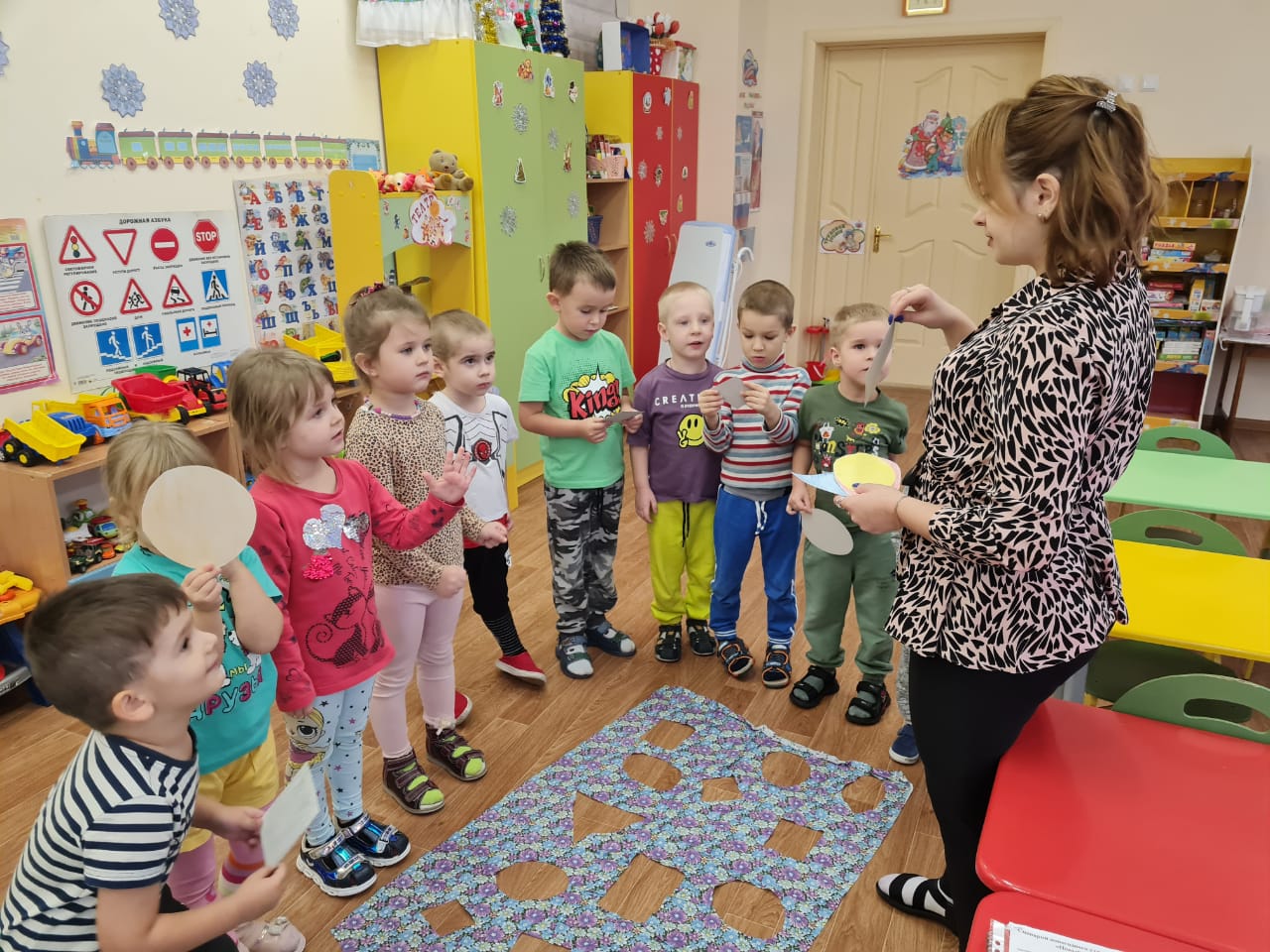 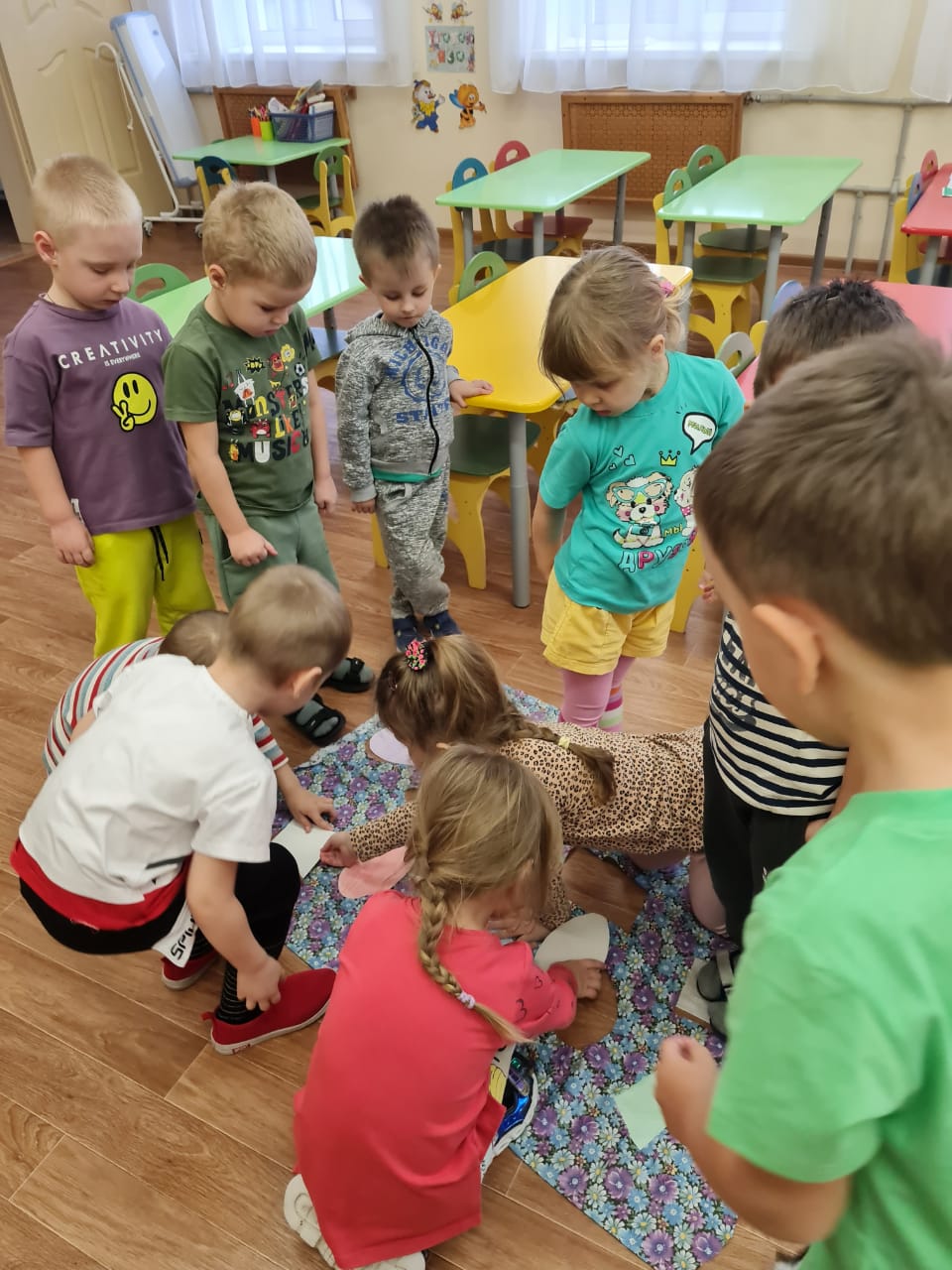 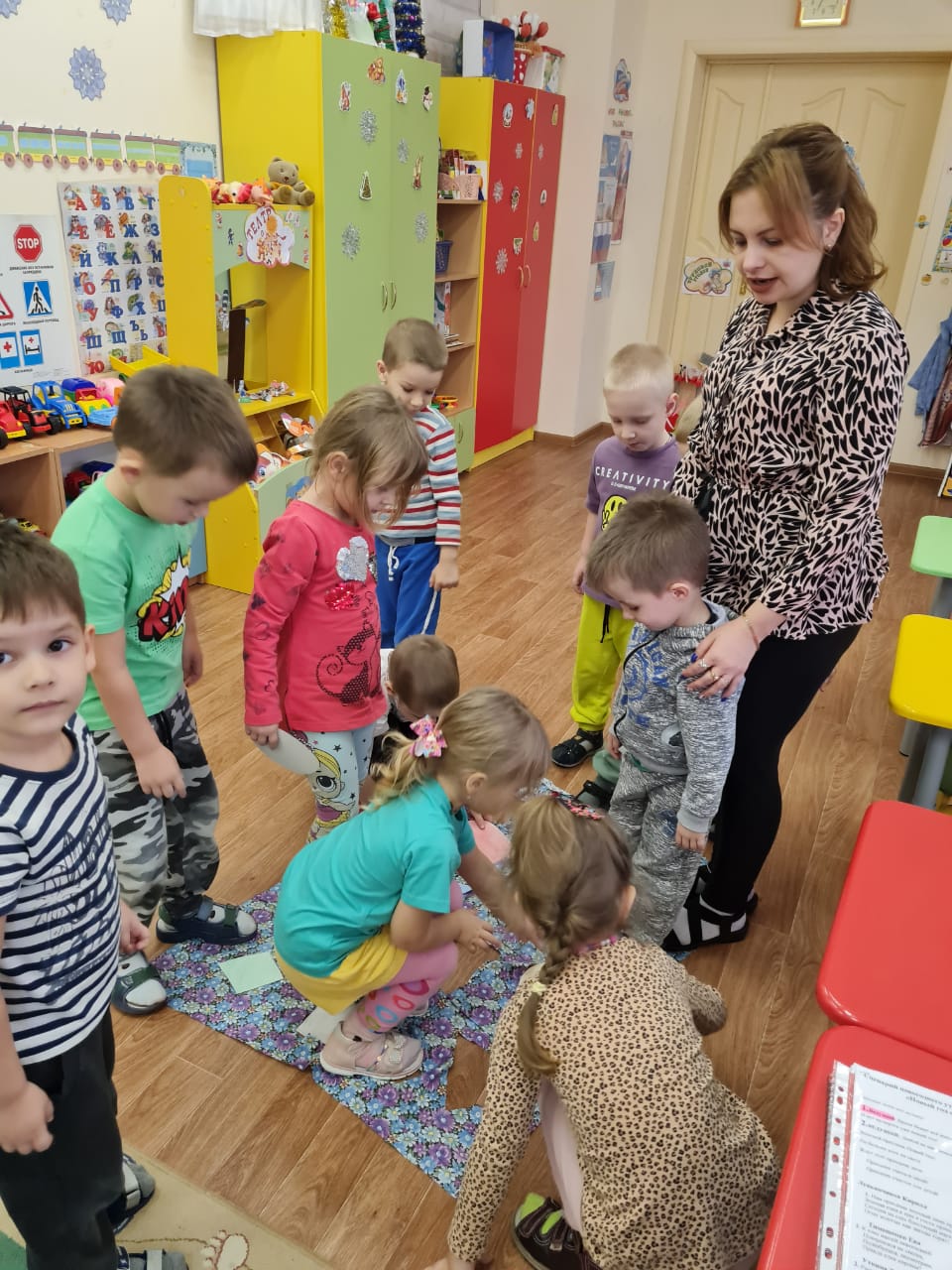 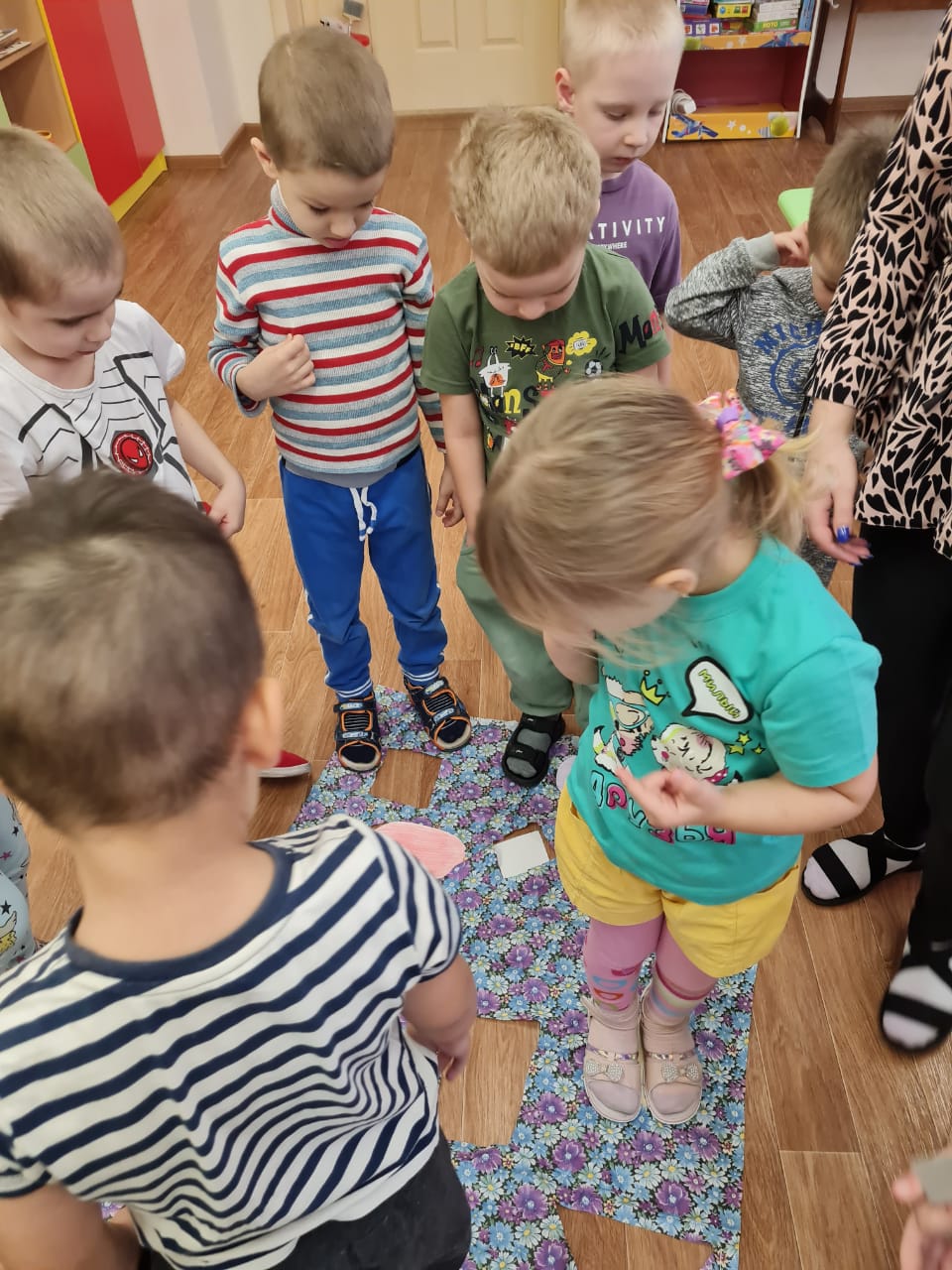 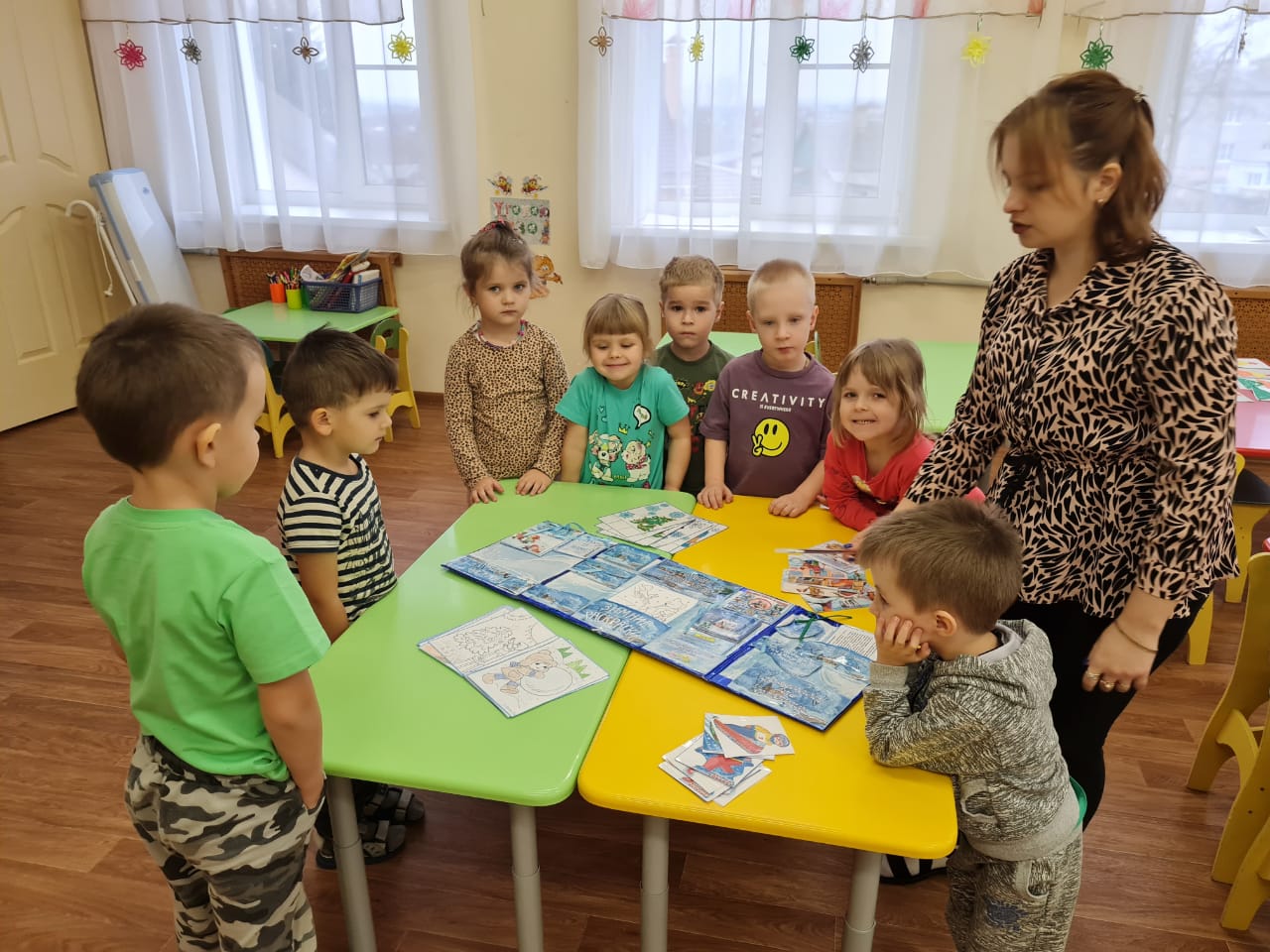 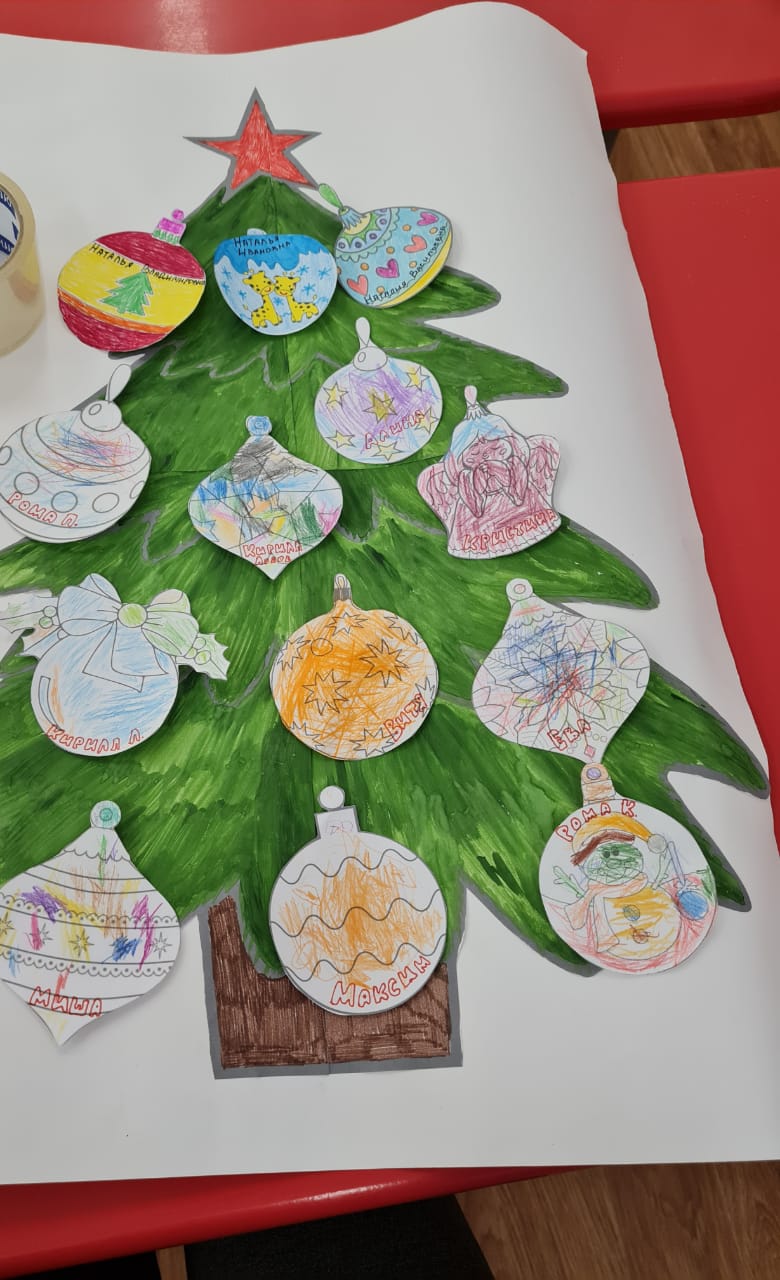 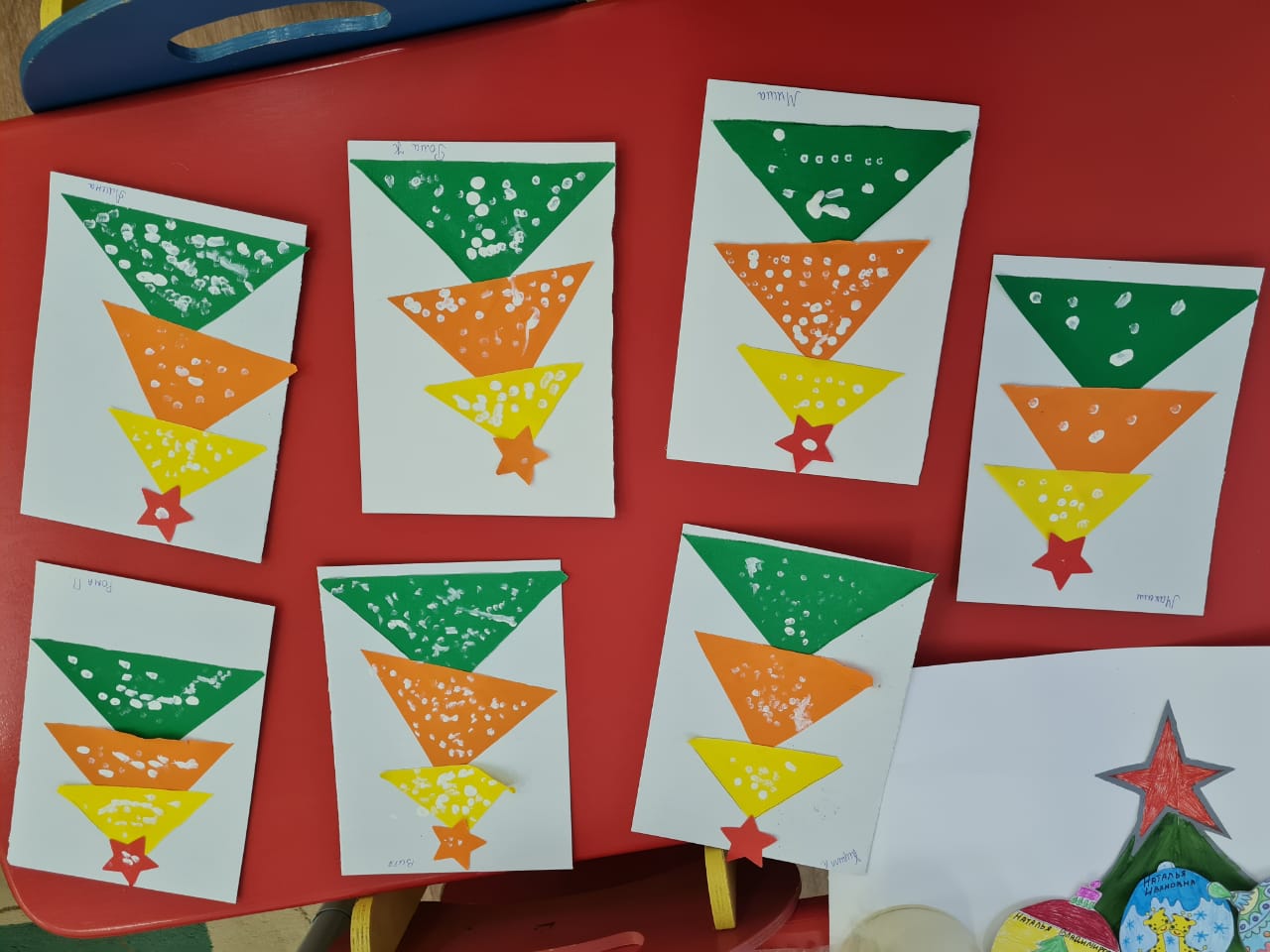 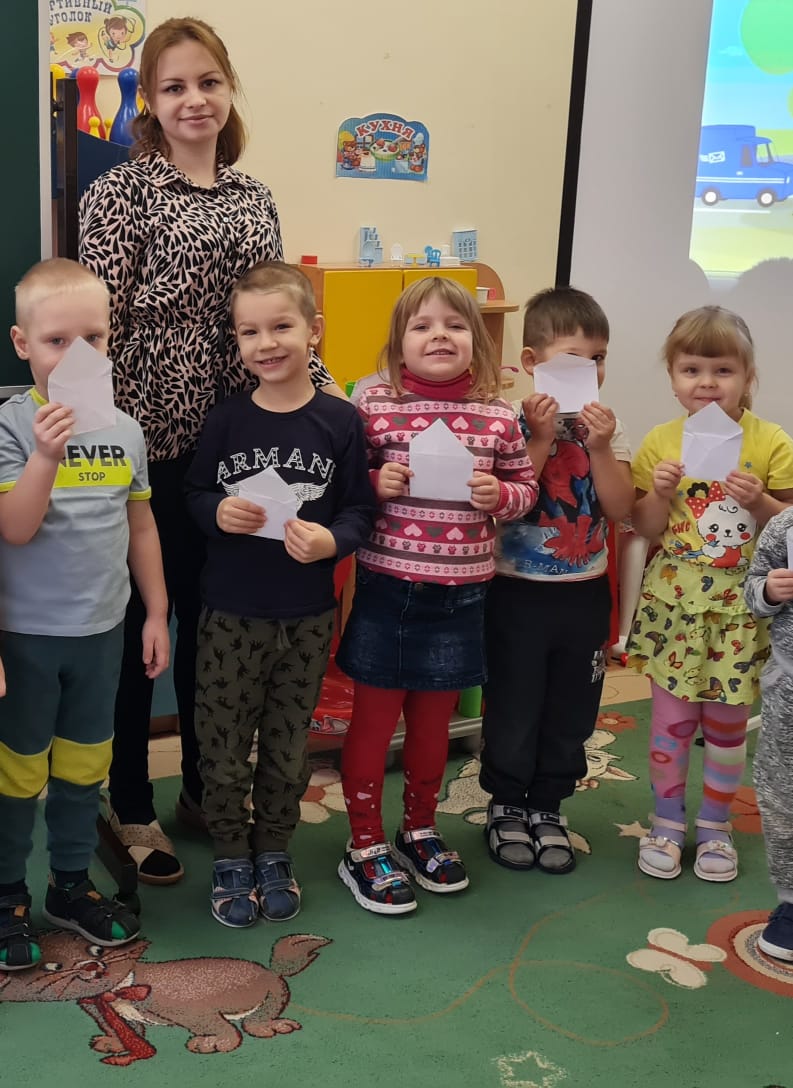 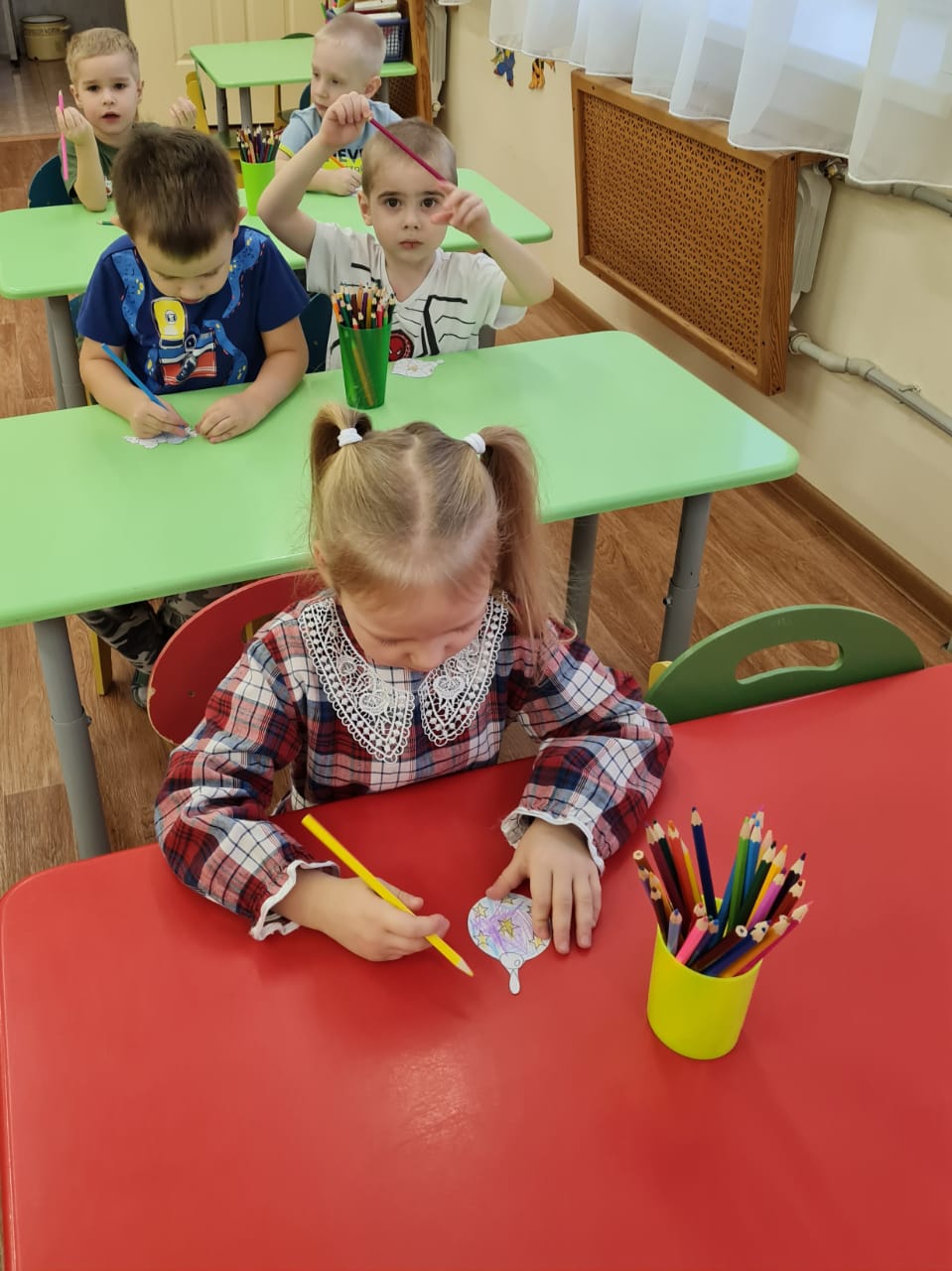 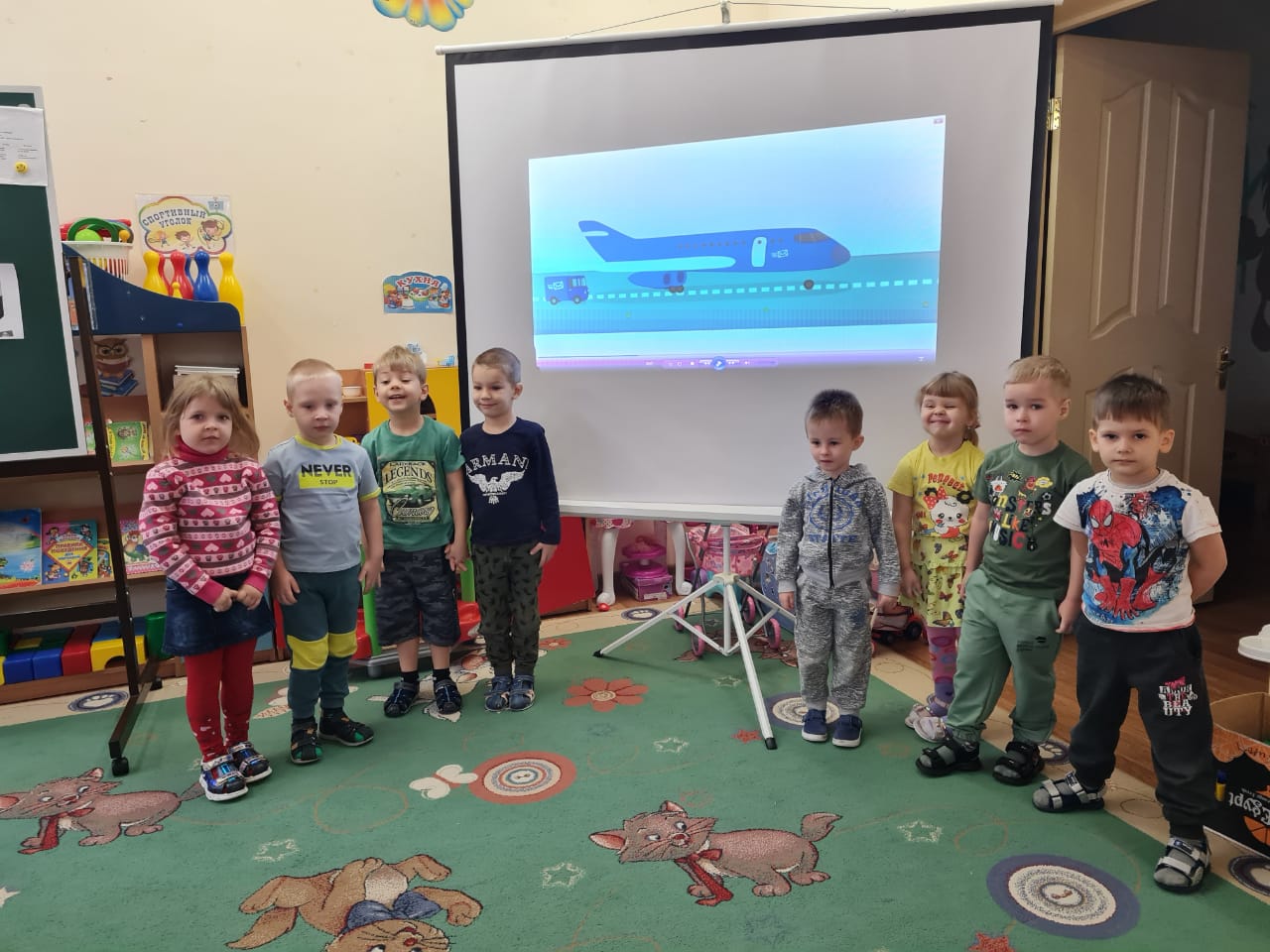 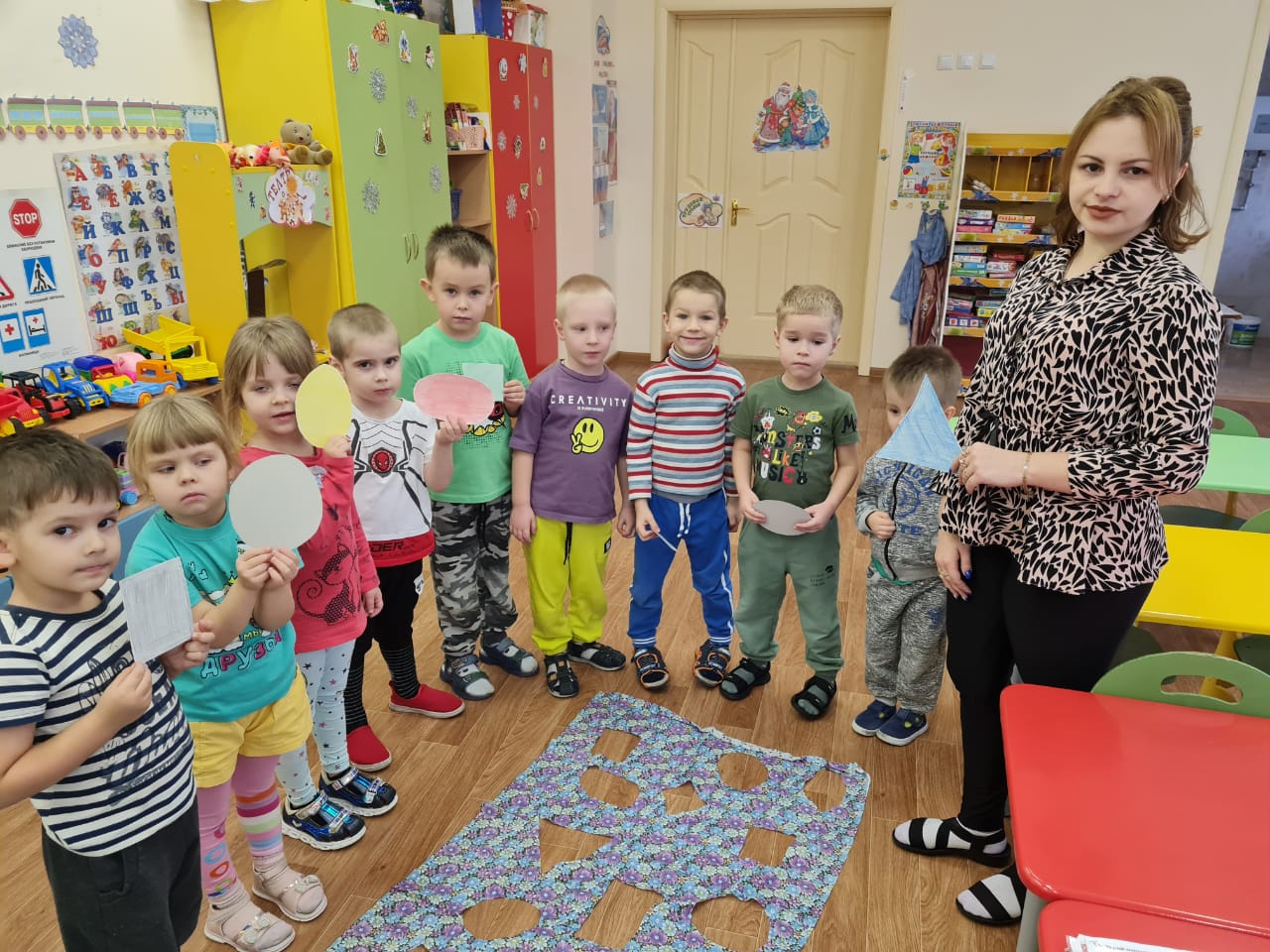 